Домашнее задание «Постоянные магниты»Домашнее задание «Постоянные магниты»Домашнее задание «Постоянные магниты»1Шабунина ИринаНамагниченная спица разломана на мелкие и одинаковые по длине части. Какой из полученных обломков окажется намагниченным сильнее: находившийся ближе к концам или к середине спицы?2Молько КаринаНачертите расположение магнитных силовых линий двух прямых магнитов, положенных параллельно друг другу разноименными полюсами, если концы их соединены брусками из мягкого железа.3Новичкова ДарьяПочему стальные оконные решетки с течением времени намагничиваются?4Корнева НадеждаВ книге одного из первых исследователей земного магнетизма Гильберта описан следующий опыт. Если бить молотком по железной полосе, расположенной в направлении с севера на юг, то она намагнитится. Объясните это явление. Укажите, как будут расположены северный и южный полюсы на намагнитившейся таким образом полосе.5Таймасханов ТамерланЕсли магнитную стрелку прикрепить к пробке, плавающей в сосуде с водой, то под действием магнитного поля Земли стрелка повернется и расположится вдоль магнитного меридиана, но перемещаться к северу или к югу не будет. Если недалеко от стрелки поместить полюс прямого магнита, то стрелка под действием поля магнита не только повернется по направлению линий индукции магнитного поля, но и начнет двигаться в сторону магнита. Каковы причины различного поведения стрелки в магнитных полях Земли и магнита?6Винокурова ЯнаСильный подковообразный магнит замкнут железной пластиной А (рис. 193). Вес пластины подобран так, что он соответствует подъемной силе магнита. Если теперь прикоснуться сбоку к полюсам магнита другой пластиной В, сделанной из мягкого железа, то первая пластина упадет. Объясните явление.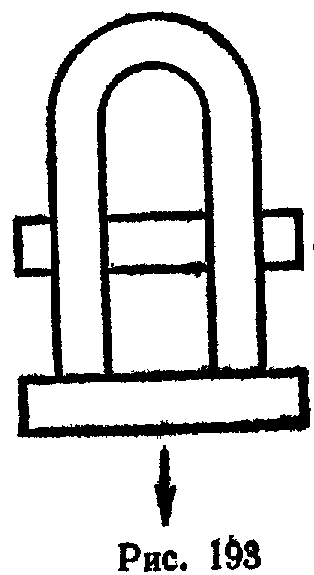 7Костюк НаталияПри подготовке полетов на Северный полюс много внимания уделялось обеспечению ориентации самолета вблизи полюса, так как там обыкновенные магнитные компасы работают очень плохо и практически непригодны. Почему?8Лабинова НатальяНамагниченная стальная пластинка, опущенная в склянку с соляной кислотой, растворилась. Куда девалась магнитная энергия пластинки? Ответ обоснуйте.9Маркарян ГришаМожно ли намагнитить стальной стержень, если вдоль него водить одним полюсом магнита то в одном, то в противоположном направлении? Ответ обоснуйте.10Сорокина АннаКаково будет расположение магнитных полюсов у стального стержня АВ при способе намагничивания, показанном на рис. 111? Ответ обоснуйте.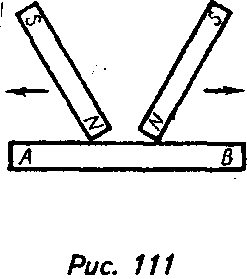 11Колокольцева АнгелинаВещества, обладающие магнитными свойствами и длительное время
сохраняющие остаточный магнетизм, называют магнитожесткими, а быстро размагничивающиеся — магнитомягкими. Из какого вещества изготовляют магнитную стрелку компаса, сердечники электромагнита, электрического звонка? Ответ обоснуйте.12Копылова АннаВ средние века существовало поверье, что сила магнита ослабляется от запаха чеснока, и некоторые часовщики, чтобы размагнитить случайно намагниченную часовую пружину, варили ее в настое чеснока, причем действительно получалось ослабление магнетизма. Почему?13Малков АнтонПочему стальные полосы и рельсы, лежащие на складах, с течением времени оказываются намагниченными?14Коев СергейПочему железные опилки, притянувшись к полюсу магнита, образуют кисти, отталкивающиеся друг от друга?15Бишкина ПолинаМагнит помещен вблизи магнитной стрелки. Как, не удаляя магнита, можно оградить стрелку от его действия? Ответ обоснуйте.16Сухов ДмитрийДве намагниченные стальные спицы сложили противоположными полюсами и поднесли к одному из полюсов магнитной стрелки. Каково действие спиц на стрелку? Как изменится это действие, если спицы сложить одноименными полюсами? Ответ обоснуйте.17Губарев ЕгорПочему корпус компаса делают из меди, алюминия, пластмассы и других материалов, но не из железа?18Самарханов РатмирК одному из полюсов магнитной стрелки поднесли иголку. Одним из полюсов стрелка притянулась к иголке. Может ли это служить доказательством того, что игла была намагничена? Ответ обоснуйте.19Гаганина АнастасияИмеются две одинаковые стальные спицы, из которых одна намагничена. Как узнать, какая из спиц намагничена, не пользуясь ничем, кроме самих спиц? Ответ обоснуйте.20Мискевич ТатьянаКак, не пользуясь никакими другими предметами, определить, намагничена ли сломанная пилочка от лобзика?21Смирнова ЯнаИмеются два одинаковых стальных стержня, один из которых намагничен сильнее другого. Как определить этот стержень? Ответ обоснуйте.22Грачев ИванКакой полюс появится у конца иголки, если к ее ушку приблизить южный полюс магнита? Ответ обоснуйте.23Востриков РоманТонкая стальная полоса хорошо намагничена, и только к ее середине железные опилки не притягиваются. Полосу сгибают и концы ее спаивают, получая обруч. Останется ли магнитом полоса, полученная из обруча, если теперь его разрезать в том месте, где опилки не притягивались? Ответ обоснуйте.24Рогозный ФедорЕсли магнит дугообразный, то железный гвоздь одним концом притягивается к одному полюсу, а другим — к другому. Почему?25Канатников ЕгорОдинаково ли влияние постукивания на намагничиваемое тело и на уже намагниченное тело? Ответ обоснуйте.26Калашникова ПолинаПри подготовке полетов на Северный полюс много внимания уделялось обеспечению ориентации самолета вблизи полюса, так как там обыкновенные магнитные компасы работают очень плохо и практически непригодны. Почему?27Беспалова УльянаВ средние века существовало поверье, что сила магнита ослабляется от запаха чеснока, и некоторые часовщики, чтобы размагнитить случайно намагниченную часовую пружину, варили ее в настое чеснока, причем действительно получалось ослабление магнетизма. Почему?